Publicado en Madrid el 14/02/2024 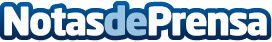 Formación online sobre Reducción de Daños para profesionales de las adiccionesLos días 6 y 7 de febrero, representantes de organizaciones de siete países de la UE que participan en la tercera fase del proyecto 'Learn Addiction' se reunieron en MadridDatos de contacto:Gerard GayDianova Internacional / Social Media Manager662209384Nota de prensa publicada en: https://www.notasdeprensa.es/formacion-online-sobre-reduccion-de-danos-para Categorias: Internacional Educación Sociedad Psicología Formación profesional Digital http://www.notasdeprensa.es